BESTÄLLNING BOSTADSRÄTTSFÖRENINGEj fullföljt ärende debiterasBostadsrättsföreningarEn bostadsrättsförening är en speciell form av ekonomisk förening vars ändamål är att i föreningens hus (ett eller flera) upplåta lägenheter åt medlemmarna till nyttjande utan begränsning i tid. I första hand gäller en särskild lag, Bostadsrättslagen (1991:614), men även lagen (1987:667) om ekonomiska föreningar – Föreningslagen – gäller för en bostadsrättsförening. När en förening skall köpa sin fastighet för att omvandla hyresrätter till bostadsrätter är det en komplicerad och omfattande process. Det är viktigt att alla medlemmar blir korrekt informerade om boendekostnaderna m.m. Vi bistår vid hela eller delar av denna process. En bostadsrättsförening har rätt att förvärva sin fastighet när ägaren vill sälja. För att kunna utnyttja sin rätt måste föreningen till inskrivningsmyndigheten göra en intresseanmälan om att man vill förvärva fastigheten. Anmälan görs när bostadsrättsföreningen är registrerad. Köper ni en redan registrerad förening av oss kan ni omedelbart göra er intresseanmälan. Kravet för att kunna göra intresseanmälan är att två tredjedelar av hyresgästerna stödjer förslaget. Dessa personer skall vara medlemmar i föreningen och folkbokförda på fastigheten, vilket skall intygas av föreningens styrelse. Att vara intresserad innebär inga som helst krav på att man skall köpa.ANVISNINGAR TILL FORMULÄRETLAGERFÖRENING. Är lämpligt om man snabbt vill sända in en intresseanmälan om förtursköp när man tror att den nuvarande ägaren vill sälja den fastighet där medlemmarna bor. Upprättande av intresseanmälan ingår i vårt arvode, se punkt 7.NYBILDNING. Här bildar vi föreningen från grunden. Ett billigare alternativ som tar längre tid. Föreningen kan ej omgående till tingsrätten sända in sin intresseanmälan om förtur vid försäljning av den fastighet där medlemmarna bor.FÖRENINGENS NAMN. Måste kunna särskiljas från andra bostadsrättsföreningar, vanliga ekonomiska föreningar, aktiebolag och varumärken samt stiftelser, handelsbolag och enskilda firmor i det län där föreningen är belägen. Lämpligt namn är fastighetsbeteckningen på det hus där föreningen är belägen. STYRELSE, FIRMATECKNARE OCH MEDLEMMAR. Något speciellt krav på medborgarskap ställs ej på styrelseledamöterna, däremot måste minst hälften vara bosatta inom EES (EU samt Norge, Island och Liechtenstein). Den som är omyndig, i konkurs eller har näringsförbud kan inte vara styrelseledamot. 	Styrelsen skall bestå av minst tre ledamöter, varav en utses till ordförande. Ledamöterna, som skall vara medlemmar i föreningen, väljs av föreningsstämman. Även suppleanter kan utses.	Medlemmarna i en bostadsrättsförening måste vara minst tre till antalet. Medlemmarna kan vara både fysiska och juridiska personer. Enligt våra normalstadgar kan styrelsen vägra juridisk person att bli medlem i föreningen.  REVISOR. Minste en revisor måste utses. Revison får ej vara underårig, i konkurs eller underkastad näringsförbud, ej heller ha förvaltare enligt 11 kap 7 § föräldrabalken. Minst en revisor skall vara bosatt inom EES. Om föreningen är av viss storlek (större), krävs en auktoriserad eller godkänd revisor. Detta gäller dock aldrig nyregistrerade föreningar. Den revisor som utses skall ha den insikt i och erfarenhet av redovisning och ekonomiska förhållanden som med hänsyn till arten och omfånget av föreningens verksamhet fordras för uppdragets fullgörande FIRMATECKNING. Förutom de alternativ som finns angivna kan firmateckning bl.a. ske av personer utanför styrelsen. För sådana personer skall samma uppgifter som för styrelseledamöterna anges. INTRESSEANMÄLAN. En bostadsrättsförening kan erhålla förköpsrätt, s.k. hembud, till den fastighet som medlemmarna bebor. Detta görs genom att föreningen anmäler sitt intresse till inskrivningsmyndigheten. En intresseanmälan gäller i två år, därefter måste ny anmälan göras. När en intresseanmälan registrerats kan ägaren inte sälja fastigheten utan att först erbjuda föreningen att köpa till samma villkor.STYRELSENS SÄTE. Den kommun där föreningens fastighet är belägen.BOKSLUTSDATUM. Numera godkänns varje månadsslut som bokslutsdatum.FÖRSTA RÄKENSKAPSÅRET. Har ni speciella krav på när första räkenskapsåret skall avslutas, ange detta här. Föreningens första räkenskapsår får omfatta högst 18 månader.Ej fullföljt ärende debiteras. Beställarens kontaktperson (tillställs alla handlingar och är betalningsansvarig) Beställarens kontaktperson (tillställs alla handlingar och är betalningsansvarig) Beställarens kontaktperson (tillställs alla handlingar och är betalningsansvarig) Beställarens kontaktperson (tillställs alla handlingar och är betalningsansvarig) Beställarens kontaktperson (tillställs alla handlingar och är betalningsansvarig) Beställarens kontaktperson (tillställs alla handlingar och är betalningsansvarig) Beställarens kontaktperson (tillställs alla handlingar och är betalningsansvarig) Beställarens kontaktperson (tillställs alla handlingar och är betalningsansvarig)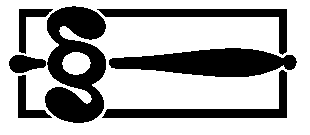 Gatuadress/boxGatuadress/boxGatuadress/boxTelefonnr dagtidTelefonnr dagtidTelefonnr dagtidTelefonnr dagtidTelefonnr dagtidPostnummer och postadressPostnummer och postadressPostnummer och postadressMobilnrMobilnrMobilnrMobilnrMobilnrE-postE-postE-postFaxFaxFaxFaxFaxFÖRENINGENS NAMN:FÖRENINGENS NAMN:FÖRENINGENS NAMN:FÖRENINGENS NAMN:FÖRENINGENS NAMN:FÖRENINGENS NAMN:FÖRENINGENS NAMN:FÖRENINGENS NAMN:        Färdigregistrerad förening	              Nybildning        Färdigregistrerad förening	              Nybildning        Färdigregistrerad förening	              Nybildning        Färdigregistrerad förening	              Nybildning        Färdigregistrerad förening	              Nybildning        Färdigregistrerad förening	              NybildningSTYRELSELEDAMÖTER, SUPPLEANTER, ORDFÖRANDE, EXTERN FIRMATECKNARE OCH MEDLEMMARSTYRELSELEDAMÖTER, SUPPLEANTER, ORDFÖRANDE, EXTERN FIRMATECKNARE OCH MEDLEMMARSTYRELSELEDAMÖTER, SUPPLEANTER, ORDFÖRANDE, EXTERN FIRMATECKNARE OCH MEDLEMMARSTYRELSELEDAMÖTER, SUPPLEANTER, ORDFÖRANDE, EXTERN FIRMATECKNARE OCH MEDLEMMARSTYRELSELEDAMÖTER, SUPPLEANTER, ORDFÖRANDE, EXTERN FIRMATECKNARE OCH MEDLEMMARSTYRELSELEDAMÖTER, SUPPLEANTER, ORDFÖRANDE, EXTERN FIRMATECKNARE OCH MEDLEMMARSTYRELSELEDAMÖTER, SUPPLEANTER, ORDFÖRANDE, EXTERN FIRMATECKNARE OCH MEDLEMMARSTYRELSELEDAMÖTER, SUPPLEANTER, ORDFÖRANDE, EXTERN FIRMATECKNARE OCH MEDLEMMARSTYRELSELEDAMÖTER, SUPPLEANTER, ORDFÖRANDE, EXTERN FIRMATECKNARE OCH MEDLEMMARSTYRELSELEDAMÖTER, SUPPLEANTER, ORDFÖRANDE, EXTERN FIRMATECKNARE OCH MEDLEMMARSTYRELSELEDAMÖTER, SUPPLEANTER, ORDFÖRANDE, EXTERN FIRMATECKNARE OCH MEDLEMMARSTYRELSELEDAMÖTER, SUPPLEANTER, ORDFÖRANDE, EXTERN FIRMATECKNARE OCH MEDLEMMARSTYRELSELEDAMÖTER, SUPPLEANTER, ORDFÖRANDE, EXTERN FIRMATECKNARE OCH MEDLEMMARSTYRELSELEDAMÖTER, SUPPLEANTER, ORDFÖRANDE, EXTERN FIRMATECKNARE OCH MEDLEMMARPersonnummerPersonnummerTilltals- och efternamnTilltals- och efternamnTilltals- och efternamnTilltals- och efternamnTilltals- och efternamnTilltals- och efternamnTilltals- och efternamnTilltals- och efternamnTilltals- och efternamnTilltals- och efternamnTilltals- och efternamnFunktion i föreningenAdressAdressAdressAdressAdressAdressPostnummer och postadressPostnummer och postadressPostnummer och postadressPostnummer och postadressPostnummer och postadressPostnummer och postadressPostnummer och postadressPostnummer och postadressPersonnummerPersonnummerTilltals- och efternamnTilltals- och efternamnTilltals- och efternamnTilltals- och efternamnTilltals- och efternamnTilltals- och efternamnTilltals- och efternamnTilltals- och efternamnTilltals- och efternamnTilltals- och efternamnTilltals- och efternamnFunktion i föreningenAdressAdressAdressAdressAdressAdressPostnummer och postadressPostnummer och postadressPostnummer och postadressPostnummer och postadressPostnummer och postadressPostnummer och postadressPostnummer och postadressPostnummer och postadressPersonnummerPersonnummerTilltals- och efternamnTilltals- och efternamnTilltals- och efternamnTilltals- och efternamnTilltals- och efternamnTilltals- och efternamnTilltals- och efternamnTilltals- och efternamnTilltals- och efternamnTilltals- och efternamnTilltals- och efternamnFunktion i föreningenAdressAdressAdressAdressAdressAdressPostnummer och postadressPostnummer och postadressPostnummer och postadressPostnummer och postadressPostnummer och postadressPostnummer och postadressPostnummer och postadressPostnummer och postadressPersonnummerPersonnummerTilltals- och efternamnTilltals- och efternamnTilltals- och efternamnTilltals- och efternamnTilltals- och efternamnTilltals- och efternamnTilltals- och efternamnTilltals- och efternamnTilltals- och efternamnTilltals- och efternamnTilltals- och efternamnFunktion i föreningenAdressAdressAdressAdressAdressAdressPostnummer och postadressPostnummer och postadressPostnummer och postadressPostnummer och postadressPostnummer och postadressPostnummer och postadressPostnummer och postadressPostnummer och postadressPersonnummerPersonnummerTilltals- och efternamnTilltals- och efternamnTilltals- och efternamnTilltals- och efternamnTilltals- och efternamnTilltals- och efternamnTilltals- och efternamnTilltals- och efternamnTilltals- och efternamnTilltals- och efternamnTilltals- och efternamnFunktion i föreningenAdressAdressAdressAdressAdressAdressPostnummer och postadressPostnummer och postadressPostnummer och postadressPostnummer och postadressPostnummer och postadressPostnummer och postadressPostnummer och postadressPostnummer och postadressPersonnummerPersonnummerTilltals- och efternamnTilltals- och efternamnTilltals- och efternamnTilltals- och efternamnTilltals- och efternamnTilltals- och efternamnTilltals- och efternamnTilltals- och efternamnTilltals- och efternamnTilltals- och efternamnTilltals- och efternamnFunktion i föreningenAdressAdressAdressAdressAdressAdressPostnummer och postadressPostnummer och postadressPostnummer och postadressPostnummer och postadressPostnummer och postadressPostnummer och postadressPostnummer och postadressPostnummer och postadressPersonnummerPersonnummerTilltals- och efternamnTilltals- och efternamnTilltals- och efternamnTilltals- och efternamnTilltals- och efternamnTilltals- och efternamnTilltals- och efternamnTilltals- och efternamnTilltals- och efternamnTilltals- och efternamnTilltals- och efternamnFunktion i föreningenAdressAdressAdressAdressAdressAdressPostnummer och postadressPostnummer och postadressPostnummer och postadressPostnummer och postadressPostnummer och postadressPostnummer och postadressPostnummer och postadressPostnummer och postadressREVISOR/REVISIONSBOLAG/HUVUDANSVARIG REVISOR REVISOR/REVISIONSBOLAG/HUVUDANSVARIG REVISOR REVISOR/REVISIONSBOLAG/HUVUDANSVARIG REVISOR REVISOR/REVISIONSBOLAG/HUVUDANSVARIG REVISOR REVISOR/REVISIONSBOLAG/HUVUDANSVARIG REVISOR REVISOR/REVISIONSBOLAG/HUVUDANSVARIG REVISOR REVISOR/REVISIONSBOLAG/HUVUDANSVARIG REVISOR REVISOR/REVISIONSBOLAG/HUVUDANSVARIG REVISOR REVISOR/REVISIONSBOLAG/HUVUDANSVARIG REVISOR REVISOR/REVISIONSBOLAG/HUVUDANSVARIG REVISOR REVISOR/REVISIONSBOLAG/HUVUDANSVARIG REVISOR REVISOR/REVISIONSBOLAG/HUVUDANSVARIG REVISOR REVISOR/REVISIONSBOLAG/HUVUDANSVARIG REVISOR REVISOR/REVISIONSBOLAG/HUVUDANSVARIG REVISOR PersonnummerTilltals- och efternamnTilltals- och efternamnTilltals- och efternamnTilltals- och efternamnTilltals- och efternamnTilltals- och efternamnTilltals- och efternamnTilltals- och efternamn	 Ordinarie	 Suppleant	 Ordinarie	 Suppleant	 Ordinarie	 SuppleantAukt. el. godkänd	 Ja	 NejAukt. el. godkänd	 Ja	 NejAdressAdressAdressAdressAdressAdressAdressPostnummer och postadressPostnummer och postadressPostnummer och postadressPostnummer och postadressPostnummer och postadressPostnummer och postadressPostnummer och postadressPersonnummerTilltals- och efternamnTilltals- och efternamnTilltals- och efternamnTilltals- och efternamnTilltals- och efternamnTilltals- och efternamnTilltals- och efternamnTilltals- och efternamn	 Ordinarie	 Suppleant	 Ordinarie	 Suppleant	 Ordinarie	 SuppleantAukt. el. godkänd	 Ja	 NejAukt. el. godkänd	 Ja	 NejAdressAdressAdressAdressAdressAdressPostnummer och postadressPostnummer och postadressPostnummer och postadressPostnummer och postadressPostnummer och postadressPostnummer och postadressPostnummer och postadressPostnummer och postadress	FIRMATECKNING	 Styrelsen, alla styrelseledamöter i förening	 Styrelseledamöter två i förening	 Styrelseledamöter var för sig	FIRMATECKNING	 Styrelsen, alla styrelseledamöter i förening	 Styrelseledamöter två i förening	 Styrelseledamöter var för sig	FIRMATECKNING	 Styrelsen, alla styrelseledamöter i förening	 Styrelseledamöter två i förening	 Styrelseledamöter var för sig	FIRMATECKNING	 Styrelsen, alla styrelseledamöter i förening	 Styrelseledamöter två i förening	 Styrelseledamöter var för sig	FIRMATECKNING	 Styrelsen, alla styrelseledamöter i förening	 Styrelseledamöter två i förening	 Styrelseledamöter var för sig Styrelseledamöter och suppleant/er var för sig  Annat sätt:      	 Styrelseledamöter och suppleant/er var för sig  Annat sätt:      	 Styrelseledamöter och suppleant/er var för sig  Annat sätt:      	 Styrelseledamöter och suppleant/er var för sig  Annat sätt:      	 Styrelseledamöter och suppleant/er var för sig  Annat sätt:      	 Styrelseledamöter och suppleant/er var för sig  Annat sätt:      	 Styrelseledamöter och suppleant/er var för sig  Annat sätt:      	 Styrelseledamöter och suppleant/er var för sig  Annat sätt:      	 Styrelseledamöter och suppleant/er var för sig  Annat sätt:      	  Vi vill att ni upprättar en intresseanmälan samt översänder instruktioner  Vi vill att ni upprättar en intresseanmälan samt översänder instruktioner  Vi vill att ni upprättar en intresseanmälan samt översänder instruktioner  Vi vill att ni upprättar en intresseanmälan samt översänder instruktioner  Vi vill att ni upprättar en intresseanmälan samt översänder instruktioner  Vi vill att ni upprättar en intresseanmälan samt översänder instruktioner  Vi vill att ni upprättar en intresseanmälan samt översänder instruktioner  Vi vill att ni upprättar en intresseanmälan samt översänder instruktioner  Vi vill att ni upprättar en intresseanmälan samt översänder instruktioner  Vi vill att ni upprättar en intresseanmälan samt översänder instruktioner  Vi vill att ni upprättar en intresseanmälan samt översänder instruktioner  Vi vill att ni upprättar en intresseanmälan samt översänder instruktioner  Vi vill att ni upprättar en intresseanmälan samt översänder instruktioner  Vi vill att ni upprättar en intresseanmälan samt översänder instruktionerFöreningens adressFöreningens adressFöreningens adressFöreningens adressPostnummer och postadressPostnummer och postadressPostnummer och postadressPostnummer och postadressPostnummer och postadressPostnummer och postadressPostnummer och postadressTelefonTelefonTelefonStyrelsens säte (kommun)Styrelsens säte (kommun)Styrelsens säte (kommun)Styrelsens säte (kommun)Styrelsens säte (kommun)Styrelsens säte (kommun)Styrelsens säte (kommun)Styrelsens säte (kommun)Styrelsens säte (kommun)Styrelsens säte (kommun)Styrelsens säte (kommun)Styrelsens säte (kommun)Styrelsens säte (kommun)Styrelsens säte (kommun)Bokslutsdatum:  31/1    28/2    31/3    30/4    31/5    30/6    31/7    31/8    30/9    31/10    30/11    31/12Bokslutsdatum:  31/1    28/2    31/3    30/4    31/5    30/6    31/7    31/8    30/9    31/10    30/11    31/12Bokslutsdatum:  31/1    28/2    31/3    30/4    31/5    30/6    31/7    31/8    30/9    31/10    30/11    31/12Bokslutsdatum:  31/1    28/2    31/3    30/4    31/5    30/6    31/7    31/8    30/9    31/10    30/11    31/12Bokslutsdatum:  31/1    28/2    31/3    30/4    31/5    30/6    31/7    31/8    30/9    31/10    30/11    31/12Bokslutsdatum:  31/1    28/2    31/3    30/4    31/5    30/6    31/7    31/8    30/9    31/10    30/11    31/12Bokslutsdatum:  31/1    28/2    31/3    30/4    31/5    30/6    31/7    31/8    30/9    31/10    30/11    31/12Bokslutsdatum:  31/1    28/2    31/3    30/4    31/5    30/6    31/7    31/8    30/9    31/10    30/11    31/12Bokslutsdatum:  31/1    28/2    31/3    30/4    31/5    30/6    31/7    31/8    30/9    31/10    30/11    31/12Bokslutsdatum:  31/1    28/2    31/3    30/4    31/5    30/6    31/7    31/8    30/9    31/10    30/11    31/12     Första året skall avslutas år:           Första året skall avslutas år:           Första året skall avslutas år:           Första året skall avslutas år:      